纸桥承重活动方案活动目标通过纸桥承重活动考查学生的对于承重原理的理解，让学生体验动手、动脑相结合，培养学生的创新能力和探究精神。比赛内容【用1张A4纸制作二个桥墩和一个桥面，桥面上放置硬币越多得分越高】（要求）只能用 1 张A4纸(80克)制作，桥墩至少 5cm 高，两桥墩间桥面最长处应达到 30cm 以上(不包括桥墩上的桥面)。2、不能对纸进行任何方式的加固，不得使用任何粘接材料。 （比赛）1、当场制作纸结构，制作时间不得超过 30 分钟，所有材料比赛时提供。2、测试由队员独立进行，不设助手。测试的时间不得超过 3 分钟。3、测试时，桥墩和桥面放置在水平桌面上，然后在桥面(桥面 30cm 内)上放置一元硬币，硬币放置方法可以叠加，硬币在桥面保持 3 秒然后记分，数量越多得分越高。硬币数相同测桥面长度。（硬币赛场提供）（结构示意图）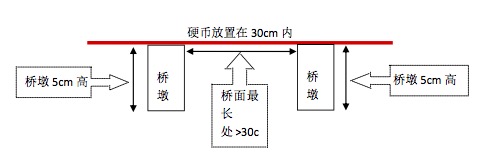 比赛对象预高、高一、高二活动时间高一、预高  2017-11-27  社团课高二        2017-11-20  社团课报名要求及方式高二、高一、预高   每班4人 学生负责团队高二（3）班：吴倩（负责人)、夏心怡、张荥、邵佳琪、黄杰、张启琦、沈添悦、钱岱辉、张婉莉、陈欣怡、翟蕾、史诺、夏康胤、葛诗惠、李筱琪高一（7）班：沈熠杰（负责人）、陆玮、强辰一、戚怡然、李傲宇、李京熹、周振涛、陆奕磊、王致远、张芊语、羌诗琦、韩盈、金逸杰、刘煜奖项设置个人奖：一等奖2人；二等奖4人；三等奖6人。团体奖：一等奖1个；二等奖2个；三等奖3个。